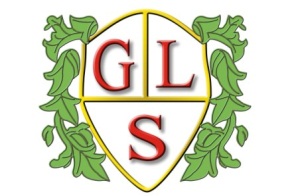 Class 6 Topics                      Summer 2019           Science Natural and man-made lightsStaying aliveHistoryHow did the unsinkable Titanic sink?GeographyThe Four SeasonsICTAnimation	Effective Searching/HardwareSpanishDays of the weekGreetings - EmotionsREJudaismArtCreate a Scene!Design TechnologyMechanisms – Moving ToysPSHELiving in the wider worldPEGames (Wolves)